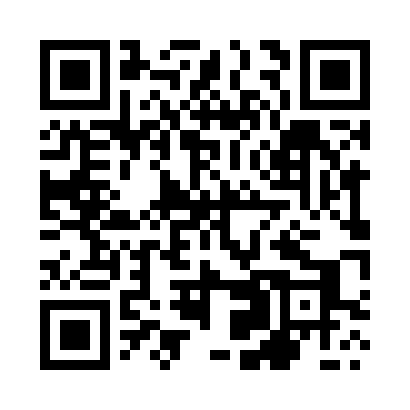 Prayer times for Jaglice, PolandWed 1 May 2024 - Fri 31 May 2024High Latitude Method: Angle Based RulePrayer Calculation Method: Muslim World LeagueAsar Calculation Method: HanafiPrayer times provided by https://www.salahtimes.comDateDayFajrSunriseDhuhrAsrMaghribIsha1Wed2:405:2112:526:018:2410:542Thu2:395:1912:526:028:2610:573Fri2:385:1712:526:038:2810:584Sat2:385:1512:526:048:2910:585Sun2:375:1312:526:058:3110:596Mon2:365:1212:526:068:3311:007Tue2:355:1012:526:088:3511:018Wed2:345:0812:526:098:3611:019Thu2:345:0612:526:108:3811:0210Fri2:335:0412:526:118:4011:0311Sat2:325:0312:526:128:4111:0312Sun2:325:0112:526:138:4311:0413Mon2:314:5912:526:138:4511:0514Tue2:304:5812:526:148:4611:0615Wed2:304:5612:526:158:4811:0616Thu2:294:5412:526:168:5011:0717Fri2:284:5312:526:178:5111:0818Sat2:284:5112:526:188:5311:0819Sun2:274:5012:526:198:5411:0920Mon2:274:4912:526:208:5611:1021Tue2:264:4712:526:218:5711:1022Wed2:264:4612:526:228:5911:1123Thu2:254:4512:526:229:0011:1224Fri2:254:4312:526:239:0211:1225Sat2:244:4212:526:249:0311:1326Sun2:244:4112:526:259:0411:1427Mon2:244:4012:526:269:0611:1428Tue2:234:3912:536:269:0711:1529Wed2:234:3812:536:279:0811:1630Thu2:234:3712:536:289:0911:1631Fri2:224:3612:536:299:1111:17